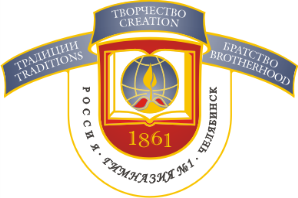 МУНИЦИПАЛЬНОЕ БЮДЖЕТНОЕ ОБЩЕОБРАЗОВАТЕЛЬНОЕ УЧРЕЖДЕНИЕ«Гимназия № 1 г. Челябинска»454080, г. Челябинск, ул. Красная, 59, тел.: (351) 263-15-71E-mail: chelschool1@mail.ru, www.chelschool1.ruПРИКАЗ07 апреля 2020 года                                                                         № 226Об утверждении результатов финального этапа олимпиады младших школьников (1-3 классы) по окружающему миру в 2019-2020 учебном году на базе МБОУ «Гимназия № 1 г. Челябинска»В соответствии с приказом  МБОУ «Гимназия №1 г. Челябинска» от 06 марта 2020 года № 164 и на основании протоколов жюри по предмету, решения предметно-методической комиссииПРИКАЗЫВАЮ:Утвердить результаты финального  этапа олимпиады учащихся 1-3 классов  по окружающему миру - рейтинг победителей и призёров (приложение 1). Установить, что победителями финального этапа по окружающему миру являются учащиеся, набравшие не менее 90% баллов от максимально возможного, призёрами – не менее 75% баллов от максимально возможного. Утвердить список  победителей и призёров по окружающему миру среди учащихся 1-3 классов. Учителю информатики Ашихмину И.А. разместить настоящий приказ на сайте МБОУ «Гимназия № 1 г. Челябинска».Руководителю олимпиадного движения учителю начальных классов Синяевой О.А. разместить протокол результатов финального этапа  олимпиады 1-3 классов по окружающему миру (рейтинг победителей и призёров) на сайте городских предметных олимпиад и интеллектуальных состязаний «Олимпийский портал». Контроль исполнения приказа возложить на заместителя директора по УВР Таран Н.А.     Директор                                                              Д.Г. Тимерханов Приложение 1к приказу МБОУ «Гимназия № 1 г. Челябинска»от 14 апреля 2020 г.  № 226Протокол результатов финального этапа  олимпиады 1-3 классов по окружающему миру (рейтинг победителей и призёров)1класс2 класс3 класс№Ф.И.О.КлассШколаБаллыРейтингСтатус1Павлов А.Д.1МАОУ "Лицей № 77 г. Челябинска"31.0099.64Победитель2Абушаев Н.М.1МБОУ "Лицей № 11 г. Челябинска"30.0098.55Победитель3Водянникова К.А.1МАОУ "Лицей № 82 г. Челябинска"30.0098.55Победитель4Пчелов А.Д.1МАОУ Академический лицей № 95 г. Челябинска30.0098.55Победитель5Абрамова Я.Е.1МАОУ "Лицей № 67 г. Челябинска"29.0097.46Призер6Жиганова П.С.1МАОУ "СОШ № 91 г. Челябинска"29.0097.46Призер7Фомичев Ф.Д.1МАОУ "Лицей № 77 г. Челябинска"29.0097.46Призер8Кинзина А.В.1МБОУ "Гимназия № 1 г. Челябинска"28.0095.29Призер9Мальчер Н.Л.1МАОУ "Гимназия № 80 г. Челябинска"28.0095.29Призер10Пенин А.С.1МБОУ "Лицей № 11 г. Челябинска"28.0095.29Призер11Уварова А.М.1МАОУ "Гимназия № 93 г. Челябинска"28.0095.29Призер12Фаваризова А.К.1МБОУ "Гимназия № 1 г. Челябинска"28.0095.29Призер13Форостяк А.А.1МБОУ "СОШ № 129 г. Челябинска"28.0095.29Призер14Артемьева Е.П.1МАОУ "Лицей № 35 г. Челябинска"27.0092.39Призер15Волкова В.С.1МАОУ "Лицей № 67 г. Челябинска"27.0092.39Призер16Ерохин Р.С.1МАОУ "Гимназия № 93 г. Челябинска"27.0092.39Призер17Клочков И.Д.1МБОУ "Лицей № 11 г. Челябинска"27.0092.39Призер18Креков А.Г.1МАОУ "Лицей № 35 г. Челябинска"27.0092.39Призер19Лисогор Г.А.1МАОУ "Гимназия № 80 г. Челябинска"27.0092.39Призер20Старикова М.И.1МАОУ "Лицей № 77 г. Челябинска"27.0092.39Призер21Чичерин П.С.1МБОУ "СОШ № 75 г. Челябинска"27.0092.39Призер22Вензель В.В.1МБОУ "Гимназия № 1 г. Челябинска"26.5091.67Призер23Мурашева Е.П.1МАОУ "СОШ № 46 г. Челябинска"26.5091.67Призер24Бабошко Г.П.1МАОУ "Гимназия № 80 г. Челябинска"26.0089.13Призер25Жиляев К.Е.1МАОУ "Лицей № 67 г. Челябинска"26.0089.13Призер26Лабутин В.В.1МБОУ "СОШ № 144 г. Челябинска"26.0089.13Призер27Назирова А.И.1МАОУ "Лицей № 67 г. Челябинска"26.0089.13Призер28Неживлев И.С.1МАОУ "ОЦ "НЬЮТОН" г. Челябинска"26.0089.13Призер29Панкратов А.А.1МБОУ "СОШ № 144 г. Челябинска"26.0089.13Призер30Шингарев Д.М.1МБОУ "Лицей № 11 г. Челябинска"26.0089.13Призер№Ф.И.О.КлассШколаБаллыРейтингСтатус1Тарасевич В.В.2МАОУ "Гимназия № 80 г. Челябинска"49.0099.28Победитель2Щур Я.А.2МАОУ "Гимназия № 100 г. Челябинска"49.0099.28Победитель3Бильо О.В.2МАОУ "Лицей № 82 г. Челябинска"46.0098.20Победитель4Карпеш А.М.2МБОУ "Гимназия № 1 г. Челябинска"46.0098.20Победитель5Корецкая Е.А.2МАОУ "СОШ № 138 г. Челябинска"46.0098.20Победитель6Бухарин А.И.2МАОУ "СОШ № 15 г. Челябинска"45.0096.76Призер7Данилова А.А.2МБОУ "СОШ № 86 г. Челябинска"45.0096.76Призер8Мингазин Д.И.2МАОУ "Гимназия № 80 г. Челябинска"45.0096.76Призер9Тюлькина Е.А.2МАОУ "СОШ № 84 г. Челябинска"45.0096.76Призер10Бекоева А.В.2МАОУ "Гимназия № 80 г. Челябинска"44.0093.53Призер11Ботов М.Ю.2МАОУ "Гимназия № 80 г. Челябинска"44.0093.53Призер12Ивлева М.Д.2МБОУ "СОШ № 54 г. Челябинска"44.0093.53Призер13Коровкина А.Д.2МАОУ "СОШ № 154 г. Челябинска"44.0093.53Призер14Мансуров Д.Р.2МАОУ "Лицей № 82 г. Челябинска"44.0093.53Призер15Садыкова С.Р.2МАОУ "СОШ № 59 г. Челябинска"44.0093.53Призер16Субботина К.И.2МАОУ Академический лицей № 95 г. Челябинска44.0093.53Призер17Сурина М.В.2Начальная школа - детский сад № 67 ОАО «РЖД»44.0093.53Призер18Челядина С.С.2МБОУ "Гимназия № 1 г. Челябинска"44.0093.53Призер19Ворожцов Д.Д.2МАОУ "Лицей № 67 г. Челябинска"43.0089.93Призер20Гайфуллин К.Ю.2МАОУ "Лицей № 67 г. Челябинска"43.0089.93Призер21Гринько В.В.2МАОУ "Лицей № 77 г. Челябинска"43.0089.93Призер22Дарзиманова Д.И.2МБОУ "Гимназия № 48 г. Челябинска"43.0089.93Призер23Костоглодов Т.А.2МАОУ "Гимназия № 80 г. Челябинска"43.0089.93Призер24Кудрин Р.И.2МБОУ "С(К)ОШ № 127 г. Челябинска"43.0089.93Призер25Ракаева Я.С.2МАОУ "Гимназия № 80 г. Челябинска"43.0089.93Призер26Сабодаш В.А.2МБОУ "СОШ № 121 г. Челябинска"43.0089.93Призер27Чернышкова М.В.2МАОУ "Лицей № 35 г. Челябинска"43.0089.93Призер28Юлаева В.В.2МБОУ "Гимназия № 1 г. Челябинска"43.0089.93Призер29Бехтерев А.А.2МАОУ "Гимназия № 80 г. Челябинска"42.0082.73Призер30Городнянская В.Д.2МАОУ "Лицей № 102 г. Челябинска"42.0082.73Призер31Игнатова В.Д.2МБОУ "Гимназия № 1 г. Челябинска"42.0082.73Призер32Казанцев М.Т.2МБОУ "Гимназия № 1 г. Челябинска"42.0082.73Призер33Каширина Н.Д.2МАОУ "Гимназия № 100 г. Челябинска"42.0082.73Призер34Клепкина Л.В.2МАОУ "СОШ № 108 г. Челябинска"42.0082.73Призер35Колязов М.В.2МБОУ "СОШ № 144 г. Челябинска"42.0082.73Призер36Кошелев И.Д.2МАОУ "Лицей № 77 г. Челябинска"42.0082.73Призер37Краснов А.Д.2МАОУ "Лицей № 77 г. Челябинска"42.0082.73Призер38Лебедева А.А.2МАОУ "Лицей № 82 г. Челябинска"42.0082.73Призер39Легкий Я.В.2МАОУ "Гимназия № 80 г. Челябинска"42.0082.73Призер40Мокрогузова А.Д.2МАОУ "Лицей № 102 г. Челябинска"42.0082.73Призер41Новаковская А.М.2МАОУ "Лицей № 82 г. Челябинска"42.0082.73Призер42Окунькова Т.М.2МБОУ "Лицей № 11 г. Челябинска"42.0082.73Призер43Ремез А.Д.2МБОУ "СОШ № 12 г. Челябинска"42.0082.73Призер44Саргсян Д.Ю.2МБОУ "Гимназия № 1 г. Челябинска"42.0082.73Призер45Сенькина Д.А.2МАОУ "Гимназия № 80 г. Челябинска"42.0082.73Призер46Сердюкова В.В.2МБОУ "Гимназия № 10 г. Челябинска"42.0082.73Призер47Суетина В.Н.2МАОУ "Лицей № 67 г. Челябинска"42.0082.73Призер48Сычева Е.В.2МАОУ "Лицей № 102 г. Челябинска"42.0082.73Призер49Баукен К.А.2МБОУ "Гимназия № 1 г. Челябинска"41.0075.90Призер50Бикбулатова А.Е.2МАОУ "Гимназия № 100 г. Челябинска"41.0075.90Призер51Варлакова Д.С.2МАОУ "Лицей № 35 г. Челябинска"41.0075.90Призер52Гаврилова А.Н.2МАОУ "СОШ № 59 г. Челябинска"41.0075.90Призер53Гула А.А.2МАОУ "Лицей № 142 г. Челябинска"41.0075.90Призер54Ерофеева С.С.2МАОУ "Лицей № 67 г. Челябинска"41.0075.90Призер55Завьялов И.Д.2МАОУ "Лицей № 82 г. Челябинска"41.0075.90Призер56Землянская М.В.2МАОУ "Лицей № 35 г. Челябинска"41.0075.90Призер57Климов И.М.2МАОУ "Гимназия № 100 г. Челябинска"41.0075.90Призер58Крючков С.В.2МБОУ "Гимназия № 1 г. Челябинска"41.0075.90Призер59Левинская Ю.С.2МБОУ "Гимназия № 1 г. Челябинска"41.0075.90Призер60Леденцов В.В.2МАОУ "Лицей № 35 г. Челябинска"41.0075.90Призер61Ливаднова Е.А.2МБОУ "Гимназия № 48 г. Челябинска"41.0075.90Призер62Мухаметьянов Т.Р.2МАОУ "СОШ № 91 г. Челябинска"41.0075.90Призер63Полуяхтова А.С.2МАОУ "Лицей № 77 г. Челябинска"41.0075.90Призер64Рабин К.Д.2МБОУ "ОЦ № 3"41.0075.90Призер65Семенихина С.А.2МБОУ "СОШ № 58 г. Челябинска"41.0075.90Призер66Силкина Е.С.2МАОУ "Гимназия № 93 г. Челябинска"41.0075.90Призер67Соколова С.А.2МАОУ "Гимназия № 80 г. Челябинска"41.0075.90Призер№Ф.И.О.КлассШколаБаллыРейтингСтатус1Беспалов М.Е.3МАОУ "Лицей № 77 г. Челябинска"45.5097.73Победитель2Хуторенко А.В.3МАОУ "Гимназия № 80 г. Челябинска"44.0095.45Победитель3Ардушевский М.Е.3МАОУ "Лицей № 35 г. Челябинска"41.5090.91Призер4Винантов М.А.3МАОУ "Лицей № 82 г. Челябинска"41.5090.91Призер5Долгих С.А.3МБОУ "Гимназия № 1 г. Челябинска"41.0086.36Призер6Павлов А.О.3МБОУ "Гимназия № 1 г. Челябинска"41.0086.36Призер7Гринин В.И.3МАОУ "Лицей № 77 г. Челябинска"40.0081.82Призер8Тимофеева А.О.3МАОУ "Лицей № 35 г. Челябинска"40.0081.82Призер9Васильев К.А.3МАОУ "Гимназия № 80 г. Челябинска"39.5079.55Призер10Городечный М.П.3МАОУ "Лицей № 77 г. Челябинска"38.5077.27Призер11Беспалов Ю.Е.3МАОУ "Лицей № 77 г. Челябинска"38.0075.00Призер